Name of Journal: World Journal of Clinical CasesManuscript NO: 62405Manuscript Type: ORIGINAL ARTICLEObservational StudySurgery for chronic pancreatitis in Finland is rare but seems to produce good long-term resultsParhiala M et al. Chronic pancreatitis surgery in FinlandMikael Parhiala, Juhani Sand, Johanna LaukkarinenMikael Parhiala, Johanna Laukkarinen, Faculty of Medicine and Health Technology, Tampere University, Tampere 33521, FinlandJuhani Sand, Johanna Laukkarinen, Department of Gastroenterology and Alimentary Tract Surgery, Tampere University Hospital, Tampere 33520, FinlandAuthor contributions: Sand J and Laukkarinen J designed the study; Parhiala M contributed to the permits process, data collection and analysis; all authors contributed to the writing of the manuscript.Supported by Medical Research Fund of Pirkanmaa Hospital District, No. 9X024; and Sigrid Jusélius Foundation, No. MS424.Corresponding author: Johanna Laukkarinen, MD, PhD, Professor, Department of Gastroenterology and Alimentary Tract Surgery, Tampere University Hospital, Elämänaukio, Kuntokatu 2, Tampere 33520, Finland. johanna.laukkarinen@pshp.fiReceived: January 16, 2021Revised: May 19, 2021Accepted: Published online: AbstractBACKGROUNDAbdominal pain in chronic pancreatitis (CP) may require invasive interventions. Surgical procedures are rare, and little is known about the long-term results.AIMTo study the nationwide frequency of pancreatic surgery for CP in Finland, and postoperative symptoms and quality of life (QoL).METHODSAll patients in Finland with a diagnosis of CP who had undergone pancreatic surgery during 2000-2008 were selected from a national register. Only patients with CP as an indication for pancreatic surgery were included. Medical records were studied and questionnaires QLQ-C30, PAN26 and AUDIT, and symptom questionnaires were sent out.RESULTSDuring the 9-year period, pancreatic surgery for CP was performed on 30 patients [77% men, median age 45 (21-62) years]. Eighty-three percent underwent endoscopic procedures before surgery. Surgery was performed a median 2 (0-10) years after the original CP diagnosis, and 17% developed postoperative complications. Primary pain relief after surgery was reported in 70% of cases. Need for strong pain medication was lower after surgery. Eight of 21 (38%) returned the questionnaires and 88% reported that surgery had reduced their pain and 63% were almost or entirely pain-free at a median 14 (10-18) years after surgery. QoL results did not differ from those in our control Finnish CP group.CONCLUSIONSurgery for CP is rare in Finland and most patients had prior endoscopic procedures. Patients who returned the questionnaires reported less pain and good QoL during the 14-year follow-up.Key Words: Surgery; Pain; Chronic pancreatitis; Quality of life; ComplicationParhiala M, Sand J, Laukkarinen J. Surgery for chronic pancreatitis in Finland is rare but seems to produce good long-term results . World J Clin Cases 2021; In pressCore Tip: Our study provides valuable insight on the current state of chronic pancreatitis (CP) surgery for chronic pain in Finland. We included all the CP patients who underwent surgery for CP symptoms during 2000-2008 in Finland. We found that surgery is rare. We estimate that 0.6%-0.8% of CP patients undergo surgery for CP pain, which produces good long-term effects. Opiate usage was reduced after surgery. Most of the patients had undergone endoscopic procedures before surgery. Complications after CP surgery were rare.INTRODUCTIONChronic pancreatitis (CP) leads to permanent morphological changes in the pancreatic tissue such as ductal lesions and calcifications. Persistent inflammation may cause abdominal pain and also lead to pancreatic insufficiency, seen as secondary diabetes and malnutrition as well as various complications[1-4].There are several mechanisms behind CP pain. High pressure in the pancreatic ducts due to pseudocysts or strictures may cause pain. High alcohol consumption and smoking may lead to oxidative stress, increasing pain. Exocrine insufficiency may result in low vitamin and antioxidant levels, causing pain. Even pancreatic ischemia may be behind the development and pain of CP[5-9].Conservative pain treatment is often not enough and invasive treatments such as endoscopic stenting and surgery are needed. Endoscopic treatments, such as pancreatic stenting and celiac plexus interventions, are less invasive than surgery, but the long-term results may be of limited benefit[10-13].Surgery for CP is planned individually depending on the pancreatic findings. Surgical methods can be classified as pancreatic drainage, pancreatic resection or a combination of these. The earliest surgery for CP was pancreaticoduodenectomy (PD)[14-17]. Duodenum-preserving surgery for CP includes the Frey, Puestow, Berger and Berne modifications, where pancreatic tissue is resected and/or drained and a pancreatojejunostomy is performed using a Roux-Y jejunal loop[18-23].Surgery for CP is rare and no universal recommendations exist. Some evidence suggests that earlier surgery for CP may improve results. To the best of our knowledge, there are no nationwide data in Finland on the frequency of the various surgical procedures, or on the effect on pain and quality of life (QoL) during long-term follow-up after surgery.The aim of this study was to investigate the variety of surgical procedures used and their impact during a long-term follow-up on symptoms and QoL in patients operated on for CP nationwide in Finland in 2000-2008.MATERIALS AND METHODSStudy design and patientsAll the pancreatic resections [Nordic Classification of Surgical Procedures codes JLC* (resection of the pancreas) or JLW96 (other operations on pancreas)] performed in Finland during 2000-2008 for a diagnosis of CP (ICD-10 code: K86.01, K86.1, K86.08, k86.8 and K86.9) were selected from the Finnish National Institute for Health and Welfare HILMO register. There were 97 patients. After reviewing their medical records, only 30 patients with CP as an indication for pancreatic surgery were included in the final database (Figure 1).From the patient archives, information was gathered about medical history, time of CP diagnosis, etiology of CP, previous CP treatments, type of current surgical therapy, postoperative complications, possible reoperations, and exocrine and endocrine pancreatic insufficiency. The date of death was recorded on September 22, 2017.QLQ-C30, PAN-26[24] and AUDIT questionnaires and a nonstandardized questionnaire about pain before and after surgery were sent to the patients.A previously reported Finnish general CP cohort from 2014-2015 was used as a control for the AUDIT, QLQ-C30 and PAN26 questionnaires[25]. In the control cohort, the median age was 58 (26-95) years, 67% were male and median time after diagnosis was 4 (1-42) years. Around 68% and 58% of patients had alcohol and smoking, respectively, as a risk factor for CP. Calcifications were found in 66% of the patients and ductal lesions were present in half of the patients. Endoscopic procedures were performed on 27% of patients and 9% underwent surgery.Ethical aspectsThe study was approved by the Ethics Committee of Tampere University Hospital, Finland (ETL code R16153). The data from the HILMO register was provided by the Finnish National Institute for Health and Welfare with a license/permission (THL/1854/5.05.00/2012)Statistical analysisData are presented as median (range). The statistical analyses were performed using Pearson’s χ2 or Fisher’s exact test. For analysis of the QLQ-C30 and PAN26 questionnaires, the Mann-Whitney U test was used. The EORTEC scoring manual was used for the QLQ-C30 and PAN26 questionnaires, and the responses were scored as 0-100. A higher score on QoL/functioning indicated better QoL and a lower score on symptoms (e.g., pain or insomnia) represented better QoL. P < 0.05 was considered statistically significant.RESULTSThirty patients underwent pancreatic surgery for CP in Finland during the period 2000-2008 and formed the final study cohort.Surgery was performed in 13 different hospitals; median two (range 1-7) per hospital. Of the patients 77% were men and the median age was 45 (21-62) years. Surgery was performed a median 2 (0-10) years after diagnosis of CP. During the 16 (10-26) years of follow-up, eight patients died, a median 4.5 (0-16) years after surgery. The etiology of CP was alcohol in 60%, while 47% had idiopathic disease. Eighty-seven percent had recurrent episodes of acute pancreatitis (AP).Half of the patients smoked. All of the smoking patients were on opioids before surgery, compared to 42% in the non-smoking group (P = 0.0004).Out of the 30 operations performed in the course of 9 years, one was a drainage procedure (Puestow), nine combined resection and drainage, and there were 20 pancreatic resections (16 distal and 4 pylorus-preserving PD/PDs). Fifteen included splenectomies (Figure 2). Out of the combined pancreatic resection and drainages, four were Frey´s procedure, two were Beger´s procedure and three were Puestow´s drainage combined with caudal resection (Figure 3).Eighty-three percent (n = 25) of the patients had no postoperative complications, 17% (n = 5) developed complications: two had Clavien-Dindo (CD) grade 1 complications; two had CD grade 2 complications and one had CD grade 3b complications. One patient died within 3 wk of surgery; this patient had undergone four prior laparotomies and had intraoperative hemorrhage during surgery for CP.Seventy percent of the patients had reported primary pain relief after the surgery and 64% of those who had undergone previous endoscopic procedures had experienced primary pain relief and all those with no previous endoscopic procedures had experienced primary pain relief, but the nonendoscopic group was so small that the difference was not significant (P = 0.10). No correlation was seen in time after diagnosis and primary pain relief (P = 0.43) (Figure 2).Pancreatic exocrine insufficiency (PEI) was present in 34% of the patients preoperatively and in 67% postoperatively. Diabetes was seen in 32% of the patients preoperatively and in 56% postoperatively. When comparing CP patients who had surgery (n = 25) to the Finnish general CP cohort who did not have pancreatic surgery (n = 195) and had a median time after diagnosis of 5-43 years, the frequency of PEI was similar (surgery group 67% vs nonsurgical group 63%, P = 0.679). Also, the frequency of diabetes was the same in CP patients not undergoing pancreatic surgery (61%) as in patients undergoing surgery (56%; P = 0.586). Seventy-three percent of the patients were on opioids before surgery and 37% after surgery (P = 0.004). Opioid use for the control group was not recorded (Figure 4).Endoscopic retrograde cholangiopancreatography was performed on 83% of the patients prior to surgery. Twenty percent had already undergone prior pancreatic surgery for pancreatic pseudocyst complications. When comparing these parameters to the Finnish general CP cohort, significantly more endoscopic procedures (83% vs 27%, P < 0.0001) and recurrent AP (87% vs 67%, P = 0.007) were seen in these surgically treated CP patients than in the overall CP patients in the control group (Figure 4).Out of the 21 patients asked to complete the questionnaires, eight (38%) returned the QoL questionnaires (QLQ-C30 and Pan-26) and the AUDIT questionnaire. There was no significant difference between the responders and nonresponders in gender, pancreatic calcifications, PEI, recurrent AP or alcohol-related etiology. All the patients who responded had a history of smoking and 63% continued smoking compared to 35% among the nonrespondent patients (P = 0.003).Of the CP patients who responded, 88% reported that the surgery helped their pain and 63% were almost or entirely pain-free 14 (10-18) years after surgery. The AUDIT questionnaire median was 4 (0-28) points, and in the control CP population, the AUDIT score median was 3 (0-39) points (P = 0.764).When comparing the QLQ-C30 and PAN26 responses to the Finnish general CP cohort (Figure 5) the nonsurgery group had more pain, pancreatic pain and hepatic symptoms but this was not significant (P = 0.869, P = 0.970 and P = 0.379). Since all the responding CP patients undergoing surgery were smokers, we compared them to those in the Finnish general CP cohort who had been smoking.DISCUSSIONSurgery for CP is rare and no nationwide data with long-term follow-up after surgery are available. Our aim was to find out how common CP surgery is and what the long-term effects on CP patients are. We found that surgery for CP is rare but seems to give long-term pain relief in CP and reduces opiate use.Approximately three operations for CP pain were performed per year in the whole of Finland. We estimate that 0.6%-0.8% of CP patients undergo surgery for CP pain. Most of the surgical interventions in CP are for treatment of complications (such as pseudocyst infections, hemorrhage and bowel obstruction), or due to suspicion of malignancy. Overall, pancreatic surgery for CP is rare in Northern Europe: < 10%, compared to studies from North America and Hungary, reporting 20% pancreatic surgery in the CP population[26-28]. Most patients had already undergone endoscopic procedures; some of them multiple times. In our study, patients with no previous endoscopic procedures had better pain relief (64% vs 100%) even though the difference was not significant due to the number patients with no previous endoscopies. It seems that in Finland surgical procedures are only considered after endoscopic means have been already tried. Thirty-four percent already had preoperative PEI, indicating advanced CP. Retrospective studies have shown that pancreatic surgery for pancreatic duct decompression is more cost-effective than endoscopy[29,30].During the time of the study, CP pancreatic surgery was spread over many hospitals in Finland, 13 in total — compared to five centers at present. Most of the patients underwent endoscopic procedures before the operation. The procedures performed were also heterogeneous. In our study there was no correlation in the timing of the surgery and primary pain relief but most of the operations were performed within 3 years of diagnosis (74%). A few retrospective studies have reported that earlier CP surgery (< 3 years after diagnosis) improves the outcome and is also safe. In a prospective, multicenter randomized controlled trial (ESCAPE trial), surgery was reported to produce better outcomes when performed early enough before endoscopic procedures. In CP, the pancreas tends to be harder due to fibrosis, which can lead to fewer postoperative pancreatic fistulas than in a soft normal pancreas. Compared to reports in Europe and North America, the low percentage of CP surgery in Finland suggests that CP patients are operated on too seldom in Finland, which could be due to advances in endoscopic procedures or to a high threshold for performing pancreatic surgery on a benign disease[31-35].Most of the patients in our study used opioids before surgery, and surgery reduced the need for opioids. Perhaps when opioids are needed surgery should be considered. Thirty-six percent of the patients had opioids after surgery and this could be due to opioid tolerance and addiction. Preoperative opioid use, persistent pain (3 mo) and previous surgery have been shown to be risk factors for postoperative pain in abdominal surgery. Chronic use of opioids in abdominal pain such as in CP can cause hyperalgesia in which abdominal pain paradoxically may become more severe[36-39].Half of the CP patients undergoing surgery were smokers and they took significantly more opioids before surgery. Smoking has been reported to impair the outcome of pancreatic surgery and QoL[40]. Cessation of smoking and opioid use should be considered before pancreatic surgery for CP.There was no significant difference in PEI, diabetes or QLQ responses between CP patients undergoing surgery and a Finnish control CP group, even though it seems that the CP patients who underwent pancreatic surgery were a selected patient group with more severe pancreatitis, since they had significantly more endoscopic procedures (83% vs 27%, P < 0.0001) and recurrent AP (87% vs 67%, P = 0.023) than the control CP group. Nonoperated and operated CP patients had approximately the same amount of PEI. Surprisingly, diabetes is more common in CP patients without pancreatic surgery. This could be due the decompressing surgery influencing the progression of pancreatitis and slowing pancreatic insufficiency[41,42].The rate of idiopathic pancreatitis is high in patients who have surgery. In some cases, it could be due to the difficulty in differencing benign pancreatic masses and malignant tumors, which could affect the decision for surgery[43-45].The strength of our study is that it involved all the CP patients in Finland. We made a broad selection and only included patients with CP diagnosis and surgery performed for CP pain. To the best of our knowledge, no national study on CP surgery had been published earlier. In spite of the small population, our study provides a valuable description of CP patients who undergo surgery for CP.The limitations of this study were the small patient number and low response rate of 38%, which is approximately the same as in an earlier study[25]. We gathered the medical histories retrospectively, and one was lost because the patient was deceased, and the record had been deleted. Smoking and alcohol consumption were not always recorded accurately, so presumably these may have been more common.CONCLUSIONSurgery for CP is rare in Finland, but seems to produce good long-term results. Opiate usage was reduced after surgery. Most of the patients had undergone endoscopic procedures before surgery. Complications after CP surgery were rare. More studies are needed on the timing of CP surgery to ensure maximum benefit for patients.ARTICLE HIGHLIGHTSResearch backgroundChronic pancreatitis (CP) may need invasive surgical interventions. There is no current knowledge of long-term outcomes and prevalence of surgery for CP.Research motivationWe wanted to investigate the current state of pancreatic surgery in Finland for CP.Research objectivesOur objective was to find long-term outcomes of patients who have pancreatic surgery for CP pain in Finland.Research methodsWe gathered all CP patients who had pancreatic surgery in Finland in 2000-2008 via the Finnish National Institute for Health and Welfare registry. We gathered information about the time of CP diagnosis, etiology of CP, previous CP treatments, type of current surgical therapy, postoperative complications, possible reoperations, and exocrine and endocrine pancreatic insufficiency.Research resultsWe found that surgery for CP is rare in Finland but most patients (70%) are pain free after surgery. Opiate usage was less after surgery.Research conclusionsCP surgery is rare and produces good long-term results in CP patients.Research perspectivesOur study was limited because of the small number of patients but we provide a long 16-year follow-up and our study contains all of CP patients in Finland who had pancreatic surgery.REFERENCES1 Agarwal S, Sharma S, Gunjan D, Singh N, Kaushal K, Poudel S, Anand A, Gopi S, Mohta S, Sonika U, Saraya A. Natural course of chronic pancreatitis and predictors of its progression. Pancreatology 2020; 20: 347-355 [PMID: 32107194 DOI: 10.1016/j.pan.2020.02.004]2 Lévy P, Domínguez-Muñoz E, Imrie C, Löhr M, Maisonneuve P. Epidemiology of chronic pancreatitis: burden of the disease and consequences. United European Gastroenterol J 2014; 2: 345-354 [PMID: 25360312 DOI: 10.1177/2050640614548208]3 Singh VK, Yadav D, Garg PK. Diagnosis and Management of Chronic Pancreatitis: A Review. JAMA 2019; 322: 2422-2434 [PMID: 31860051 DOI: 10.1001/jama.2019.19411]4 Barry K. Chronic Pancreatitis: Diagnosis and Treatment. Am Fam Physician 2018; 97: 385-393 [PMID: 29671537]5 Schneider A, Hirth M. Pain Management in Chronic Pancreatitis: Summary of Clinical Practice, Current Challenges and Potential Contribution of the M-ANNHEIM Classification. Drugs 2021; 81: 533-546 [PMID: 33587287 DOI: 10.1007/s40265-021-01472-7]6 Mohta S, Singh N, Gunjan D, Kumar A, Saraya A. Systematic review and meta-analysis: Is there any role for antioxidant therapy for pain in chronic pancreatitis. JGH Open 2021; 5: 329-336 [PMID: 33732878 DOI: 10.1002/jgh3.12433]7 Sureshkumar S, Omang A, Anandhi A, Rajesh BS, Abdulbasith KM, Vijayakumar C, Palanivel C, Pazhanivel M, Kate V. Efficacy of Pregabalin and Antioxidants Combination in Reducing Pain in Chronic Pancreatitis: A Double Blind Randomized Trial. Dig Dis Sci 2020 [PMID: 33206270 DOI: 10.1007/s10620-020-06711-7]8 Valente R, Waldthaler A, Scandavini CM, Vujasinovic M, Del Chiaro M, Arnelo U, Löhr JM. Conservative Treatment of Chronic Pancreatitis: A Practical Approach. Scand J Surg 2020; 109: 59-68 [PMID: 32192418 DOI: 10.1177/1457496920905559]9 Sand J, Nordback I. Kroonisen haimatulehduksen aiheuttama kipu: katsaus. Lääketieteellinen Aikakauskirja Duodecim 2011; 127: 995-100110 Hartwig W, Werner J, Ryschich E, Mayer H, Schmidt J, Gebhard MM, Herfarth C, Klar E. Cigarette smoke enhances ethanol-induced pancreatic injury. Pancreas 2000; 21: 272-278 [PMID: 11039472 DOI: 10.1097/00006676-200010000-00009]11 Drewes AM, Kempeneers MA, Andersen DK, Arendt-Nielsen L, Besselink MG, Boermeester MA, Bouwense S, Bruno M, Freeman M, Gress TM, van Hooft JE, Morlion B, Olesen SS, van Santvoort H, Singh V, Windsor J. Controversies on the endoscopic and surgical management of pain in patients with chronic pancreatitis: pros and cons!. Gut 2019; 68: 1343-1351 [PMID: 31129569 DOI: 10.1136/gutjnl-2019-318742]12 Seicean A, Vultur S. Endoscopic therapy in chronic pancreatitis: current perspectives. Clin Exp Gastroenterol 2015; 8: 1-11 [PMID: 25565876 DOI: 10.2147/CEG.S43096]13 Nabi Z, Lakhtakia S. Endoscopic management of chronic pancreatitis. Dig Endosc 2021 [PMID: 33687105 DOI: 10.1111/den.13968]14 Mendieta PJO, Sagae VMT, Ribeiro IB, de Moura DTH, Scatimburgo MVCV, Hirsch BS, Rocha RSP, Visconti TAC, Sánchez-Luna SA, Bernardo WM, de Moura EGH. Pain relief in chronic pancreatitis: endoscopic or surgical treatment? a systematic review with meta-analysis. Surg Endosc 2021; 35: 4085-4094 [PMID: 33948714 DOI: 10.1007/s00464-021-08515-w]15 Adler JM, Gardner TB. Endoscopic Therapies for Chronic Pancreatitis. Dig Dis Sci 2017; 62: 1729-1737 [PMID: 28258377 DOI: 10.1007/s10620-017-4502-5]16 Yin Z, Sun J, Yin D, Wang J. Surgical treatment strategies in chronic pancreatitis: a meta-analysis. Arch Surg 2012; 147: 961-968 [PMID: 23070412 DOI: 10.1001/archsurg.2012.2005]17 Bachmann K, Tomkoetter L, Kutup A, Erbes J, Vashist Y, Mann O, Bockhorn M, Izbicki JR. Is the Whipple procedure harmful for long-term outcome in treatment of chronic pancreatitis? 15-years follow-up comparing the outcome after pylorus-preserving pancreatoduodenectomy and Frey procedure in chronic pancreatitis. Ann Surg 2013; 258: 815-20; discussion 820-1 [PMID: 24096767 DOI: 10.1097/SLA.0b013e3182a655a8]18 Iqbal N, Lovegrove RE, Tilney HS, Abraham AT, Bhattacharya S, Tekkis PP, Kocher HM. A comparison of pancreaticoduodenectomy with pylorus preserving pancreaticoduodenectomy: a meta-analysis of 2822 patients. Eur J Surg Oncol 2008; 34: 1237-1245 [PMID: 18242943 DOI: 10.1016/j.ejso.2007.12.004]19 Tillou JD, Tatum JA, Jolissaint JS, Strand DS, Wang AY, Zaydfudim V, Adams RB, Brayman KL. Operative management of chronic pancreatitis: A review. Am J Surg 2017; 214: 347-357 [PMID: 28325588 DOI: 10.1016/j.amjsurg.2017.03.004]20 Puestow CB, Gillesby WJ. Retrograde surgical drainage of pancreas for chronic relapsing pancreatitis. AMA Arch Surg 1958; 76: 898-907 [PMID: 13532132 DOI: 10.1001/archsurg.1958.01280240056009]21 Roch A, Teyssedou J, Mutter D, Marescaux J, Pessaux P. Chronic pancreatitis: A surgical disease? Role of the Frey procedure. World J Gastrointest Surg 2014; 6: 129-135 [PMID: 25068010 DOI: 10.4240/wjgs.v6.i7.129]22 Frey CF, Smith GJ. Description and rationale of a new operation for chronic pancreatitis. Pancreas 1987; 2: 701-707 [PMID: 3438308 DOI: 10.1097/00006676-198711000-00014]23 Ni Q, Yun L, Roy M, Shang D. Advances in surgical treatment of chronic pancreatitis. World J Surg Oncol 2015; 13: 34 [PMID: 25845403 DOI: 10.1186/s12957-014-0430-4]24 Mihaljevic AL, Kleeff J, Friess H. Beger's operation and the Berne modification: origin and current results. J Hepatobiliary Pancreat Sci 2010; 17: 735-744 [PMID: 19798464 DOI: 10.1007/s00534-009-0179-2]25 Fitzsimmons D, Kahl S, Butturini G, van Wyk M, Bornman P, Bassi C, Malfertheiner P, George SL, Johnson CD. Symptoms and quality of life in chronic pancreatitis assessed by structured interview and the EORTC QLQ-C30 and QLQ-PAN26. Am J Gastroenterol 2005; 100: 918-926 [PMID: 15784041 DOI: 10.1111/j.1572-0241.2005.40859.x]26 Parhiala M, Sand J, Laukkarinen J. A population-based study of chronic pancreatitis in Finland: Effects on quality of life. Pancreatology 2020; 20: 338-346 [PMID: 32147309 DOI: 10.1016/j.pan.2020.02.005]27 Olesen SS, Poulsen JL, Drewes AM, Frøkjær JB, Laukkarinen J, Parhiala M, Rix I, Novovic S, Lindkvist B, Bexander L, Dimcevski G, Engjom T, Erchinger F, Haldorsen IS, Pukitis A, Ozola-Zālīte I, Haas S, Vujasinovic M, Löhr JM, Gulbinas A, Jensen NM, Jørgensen MT, Nøjgaard C; Scandinavian Baltic Pancreatic Club (SBPC). The Scandinavian baltic pancreatic club (SBPC) database: design, rationale and characterisation of the study cohort. Scand J Gastroenterol 2017; 52: 909-915 [PMID: 28471312 DOI: 10.1080/00365521.2017.1322138]28 Machicado JD, Amann ST, Anderson MA, Abberbock J, Sherman S, Conwell DL, Cote GA, Singh VK, Lewis MD, Alkaade S, Sandhu BS, Guda NM, Muniraj T, Tang G, Baillie J, Brand RE, Gardner TB, Gelrud A, Forsmark CE, Banks PA, Slivka A, Wilcox CM, Whitcomb DC, Yadav D. Quality of Life in Chronic Pancreatitis is Determined by Constant Pain, Disability/Unemployment, Current Smoking, and Associated Co-Morbidities. Am J Gastroenterol 2017; 112: 633-642 [PMID: 28244497 DOI: 10.1038/ajg.2017.42]29 Szücs Á, Marjai T, Szentesi A, Farkas N, Párniczky A, Nagy G, Kui B, Takács T, Czakó L, Szepes Z, Németh BC, Vincze Á, Pár G, Szabó I, Sarlós P, Illés A, Gódi S, Izbéki F, Gervain J, Halász A, Farkas G, Leindler L, Kelemen D, Papp R, Szmola R, Varga M, Hamvas J, Novák J, Bod B, Sahin-Tóth M, Hegyi P; Hungarian Pancreatic Study Group. Chronic pancreatitis: Multicentre prospective data collection and analysis by the Hungarian Pancreatic Study Group. PLoS One 2017; 12: e0171420 [PMID: 28207747 DOI: 10.1371/journal.pone.0171420]30 Łaski D, Hać S, Marek I, Kobiela J, Kostro J, Adrych K, Śledziński Z. Cost-effectiveness of benign Wirsung duct strictures treatment in chronic pancreatitis. Wideochir Inne Tech Maloinwazyjne 2018; 13: 17-26 [PMID: 29643954 DOI: 10.5114/wiitm.2018.72578]31 Kawashima Y, Kawaguchi Y, Kawanishi A, Ogawa M, Hirabayashi K, Nakagohri T, Mine T. Comparison between Endoscopic Treatment and Surgical Drainage of the Pancreatic Duct in Chronic Pancreatitis. Tokai J Exp Clin Med 2018; 43: 117-121 [PMID: 30191547]32 Ke N, Jia D, Huang W, Nunes QM, Windsor JA, Liu X, Sutton R. Earlier surgery improves outcomes from painful chronic pancreatitis. Medicine (Baltimore) 2018; 97: e0651 [PMID: 29742705 DOI: 10.1097/MD.0000000000010651]33 Willner A, Bogner A, Müssle B, Teske C, Hempel S, Kahlert C, Distler M, Weitz J, Welsch T. Disease duration before surgical resection for chronic pancreatitis impacts long-term outcome. Medicine (Baltimore) 2020; 99: e22896 [PMID: 33126342 DOI: 10.1097/MD.0000000000022896]34 Bordaçahar B, Couvelard A, Vullierme MP, Bucchini L, Sauvanet A, Dokmak S, Ruszniewski P, Lévy P, Rebours V. Predicting the efficacy of surgery for pain relief in patients with alcoholic chronic pancreatitis. Surgery 2018; 164: 1064-1070 [PMID: 30029988 DOI: 10.1016/j.surg.2018.05.025]35 Issa Y, Kempeneers MA, Bruno MJ, Fockens P, Poley JW, Ahmed Ali U, Bollen TL, Busch OR, Dejong CH, van Duijvendijk P, van Dullemen HM, van Eijck CH, van Goor H, Hadithi M, Haveman JW, Keulemans Y, Nieuwenhuijs VB, Poen AC, Rauws EA, Tan AC, Thijs W, Timmer R, Witteman BJ, Besselink MG, van Hooft JE, van Santvoort HC, Dijkgraaf MG, Boermeester MA; Dutch Pancreatitis Study Group. Effect of Early Surgery vs Endoscopy-First Approach on Pain in Patients With Chronic Pancreatitis: The ESCAPE Randomized Clinical Trial. JAMA 2020; 323: 237-247 [PMID: 31961419 DOI: 10.1001/jama.2019.20967]36 Lapshyn H, Petruch N, Thomaschewski M, Sondermann S, May K, Frohneberg L, Petrova E, Zemskov S, Honselmann KC, Braun R, Keck T, Wellner UF, Bolm L. A simple preoperative stratification tool predicting the risk of postoperative pancreatic fistula after pancreatoduodenectomy. Pancreatology 2021; 21: 957-964 [PMID: 33775565 DOI: 10.1016/j.pan.2021.03.009]37 "Weak" opioid analgesics. Codeine, dihydrocodeine and tramadol: no less risky than morphine. Prescrire Int 2016; 25: 45-50 [PMID: 27042732]38 Keefer L, Drossman DA, Guthrie E, Simrén M, Tillisch K, Olden K, Whorwell PJ. Centrally Mediated Disorders of Gastrointestinal Pain. Gastroenterology 2016 [PMID: 27144628 DOI: 10.1053/j.gastro.2016.02.034]39 Ewald N, Hardt PD. Diagnosis and treatment of diabetes mellitus in chronic pancreatitis. World J Gastroenterol 2013; 19: 7276-7281 [PMID: 24259958 DOI: 10.3748/wjg.v19.i42.7276]40 Strik C, van den Beukel B, van Rijckevorsel D, Stommel MWJ, Ten Broek RPG, van Goor H. Risk of Pain and Gastrointestinal Complaints at 6Months After Elective Abdominal Surgery. J Pain 2019; 20: 38-46 [PMID: 30107242 DOI: 10.1016/j.jpain.2018.07.010]41 Maartense S, Ledeboer M, Bemelman WA, Ringers J, Frolich M, Masclee AA. Effect of surgery for chronic pancreatitis on pancreatic function: pancreatico-jejunostomy and duodenum-preserving resection of the head of the pancreas. Surgery 2004; 135: 125-130 [PMID: 14739846 DOI: 10.1016/j.surg.2003.09.004]42 Yang CJ, Bliss LA, Schapira EF, Freedman SD, Ng SC, Windsor JA, Tseng JF. Systematic review of early surgery for chronic pancreatitis: impact on pain, pancreatic function, and re-intervention. J Gastrointest Surg 2014; 18: 1863-1869 [PMID: 24944153 DOI: 10.1007/s11605-014-2571-8]43 Kleeff J, Stöß C, Mayerle J, Stecher L, Maak M, Simon P, Nitsche U, Friess H. Evidence-Based Surgical Treatments for Chronic Pancreatitis. Dtsch Arztebl Int 2016; 113: 489-496 [PMID: 27545699 DOI: 10.3238/arztebl.2016.0489]44 Sun GF, Zuo CJ, Shao CW, Wang JH, Zhang J. Focal autoimmune pancreatitis: radiological characteristics help to distinguish from pancreatic cancer. World J Gastroenterol 2013; 19: 3634-3641 [PMID: 23801866 DOI: 10.3748/wjg.v19.i23.3634]45 Wang Y, Chen X, Wang J, Cui W, Wang C, Chen X, Wang Z. Differentiation between non-hypervascular pancreatic neuroendocrine tumors and mass-forming pancreatitis using contrast-enhanced computed tomography. Acta Radiol 2021; 62: 190-197 [PMID: 32375515 DOI: 10.1177/0284185120921503]FootnotesInstitutional review board statement: The study was approved by the Ethics Committee of Tampere University Hospital, Finland (ETL code R16153). The data from the HILMO register was provided by the Finnish National Institute for Health and Welfare with a license/permission (THL/1854/5.05.00/2012).Informed consent statement: All study participants, or their legal guardian, provided informed written consent prior to study enrollment.Conflict-of-interest statement: The authors have no conflicts of interest to declare. All co-authors have seen and agree with the contents of the manuscript and there is no financial interest to report. We certify that the submission is original work.Data sharing statement: We are not give permission to share data because the data is being used to future studies and patient data is not allowed to be shared because of the EU Regulation on the protection of personal data.STROBE statement: The authors have read the STROBE Statement-checklist of items, and the manuscript was prepared and revised according to the STROBE Statement-checklist of items.Open-Access: This article is an open-access article that was selected by an in-house editor and fully peer-reviewed by external reviewers. It is distributed in accordance with the Creative Commons Attribution NonCommercial (CC BY-NC 4.0) license, which permits others to distribute, remix, adapt, build upon this work non-commercially, and license their derivative works on different terms, provided the original work is properly cited and the use is non-commercial. See: http://creativecommons.org/Licenses/by-nc/4.0/Manuscript source: Unsolicited manuscriptCorresponding Author's Membership in Professional Societies: Finnish Society of Gastroenterology; Finnish Digestive Surgeons.Peer-review started: January 16, 2021First decision: May 4, 2021Article in press: Specialty type: Medicine, research and experimentalCountry/Territory of origin: FinlandPeer-review report’s scientific quality classificationGrade A (Excellent): 0Grade B (Very good): B, BGrade C (Good): C, C, CGrade D (Fair): DGrade E (Poor): EP-Reviewer: İnal V, Li CP, Patel D, Uhlmann D, Xu ZL S-Editor: Gao CC L-Editor: Kerr C  P-Editor: Figure Legends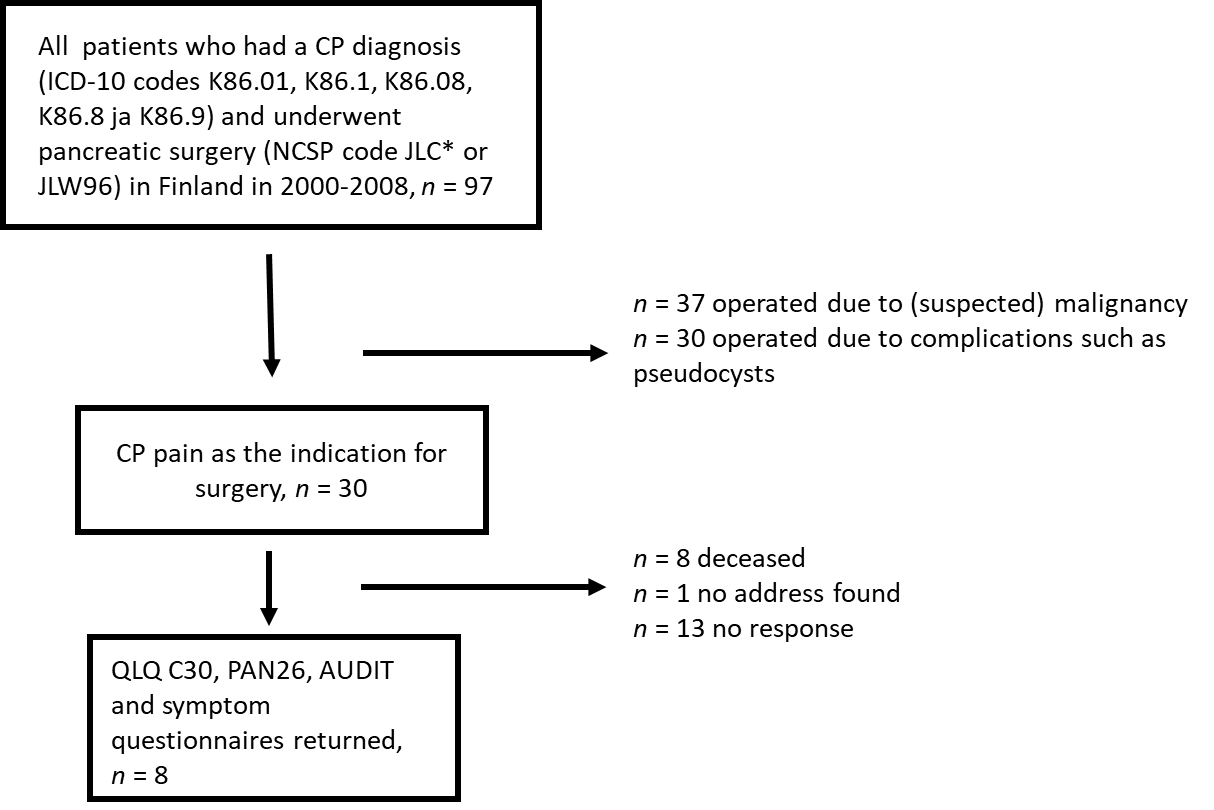 Figure 1 Flowchart of patients. The study included all patients who underwent pancreatic surgery for chronic pancreatitis in the whole of Finland in 2000-2008. CP: Chronic pancreatitis.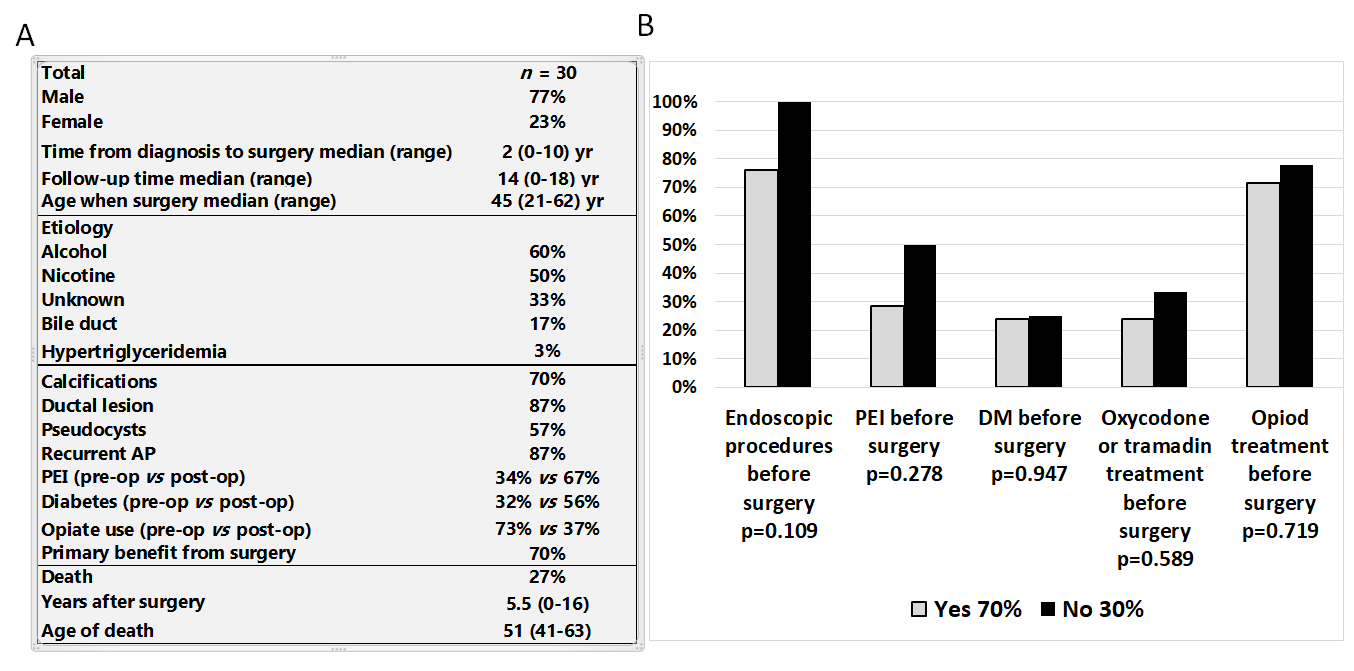 Figure 2 Demographics and outcome of chronic pancreatitis surgery. A: Demographics of the surgical chronic pancreatitis patients; B: Surgical chronic pancreatitis patients grouped based on pain relief approximately one year after surgery. AP: Acute pancreatitis; PEI: Pancreatic exocrine insufficiency; DM: Diabetes mellitus.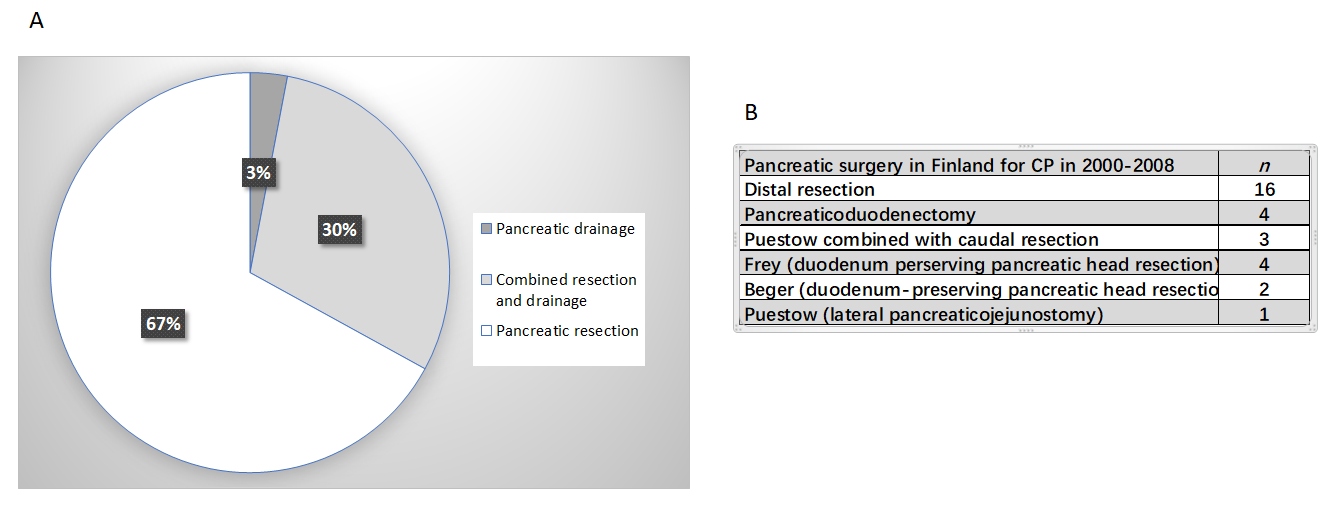 Figure 3 Distribution of chronic pancreatitis surgery in Finland. A: Type of surgery for chronic pancreatitis. Most operations involved a pancreatic resection (pancreaticoduodenectomy or a distal resection); B: Type of surgical operations in detail. CP: Chronic pancreatitis.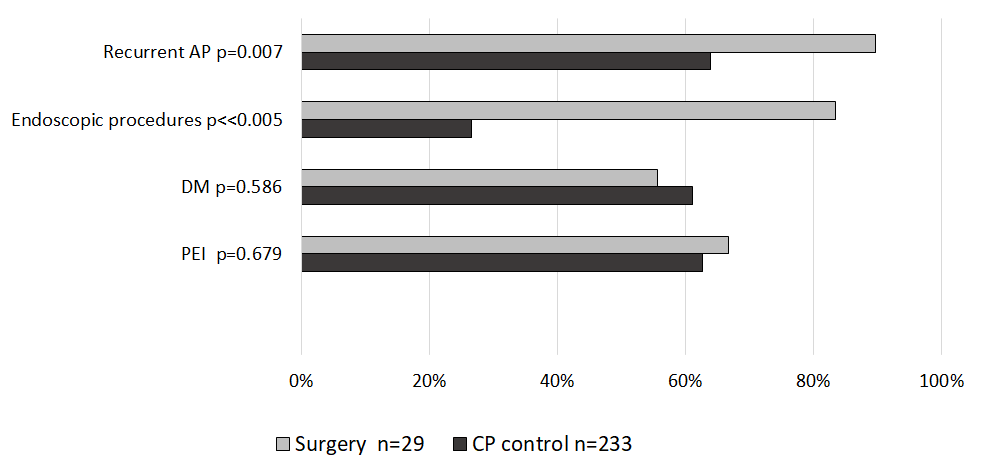 Figure 4 Surgical chronic pancreatitis patients compared to control population, which included nonsurgical chronic pancreatitis patients from the Finnish chronic pancreatitis cohort from 2014 to 2015 (n = 233). There was more recurrent acute pancreatitis and prior endoscopic procedures in the chronic pancreatitis patients who underwent surgery. Pancreatic insufficiency and diabetes were similar between the groups. CP: Chronic pancreatitis; AP: Acute pancreatitis; PEI: Pancreatic exocrine insufficiency; DM: Diabetes mellitus.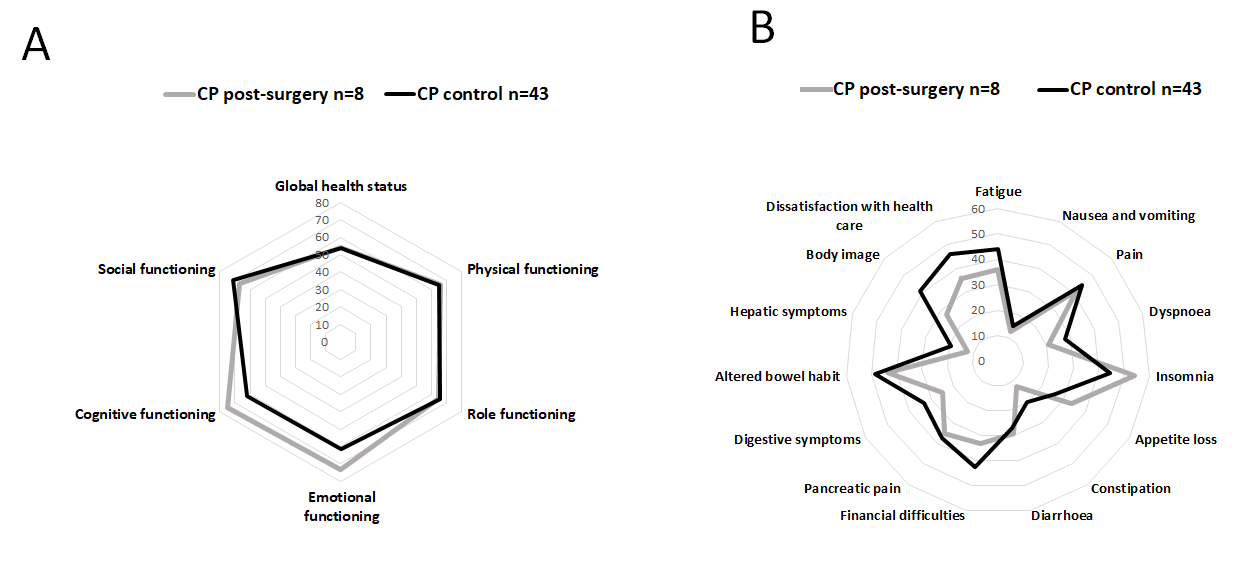 Figure 5 Quality of life in the chronic pancreatitis patients who underwent surgery, compared to control chronic pancreatitis patients. All patients who answered the quality of life (QoL) questionnaire in the surgical group were smokers. The control group consisted of Finnish chronic pancreatitis patients who did not have surgery and smoking contributing to their disease. A and B: QoL functioning (A) and symptom scores (B) had a tendency to be better in most parameters in the surgical group, but without significance. A higher score was better in the functioning scores (A), and a lower score was better in the symptoms scores (B). CP: Chronic pancreatitis.